Введение Поскольку мир ребенка неразрывно связан с эмоциями, переживаниями, то положительное самоопределение к познавательной деятельности с необходимостью должен включать эмоциональный компонент, который основывается, прежде всего, на его положительном жизненном прошлом опыте.На уроке природоведения дети, посмотрев фрагмент фильма, с удовольствием вспоминали ранее прочитанную сказку Бажова «Каменный цветок», это помогло создать в сознании ученика внутреннюю актуализацию способностей к деятельности в указанной учебной области.Положительная эмоциональная направленность на включение в учебную деятельность в начале урока может основываться только на положительном прошлом опыте ребенка. Положительный результат, зафиксированный ребенком в сознании, и создал положительную эмоциональную направленность на его включение в урок.На этапе включения в учебную деятельность, происходит внутренняя актуализация структуры учебной деятельности и способностей к выполнению учебных действий, формируется личное отношение учащихся к включению в учебную деятельность.На этапе актуализации знаний планируется воспроизведение учащимися знаний, умений и навыков, необходимых и достаточных для «открытия» нового знания, осуществляется выход на задание, вызывающее познавательное затруднение.Этот этап знаком каждому учителю из методики традиционного урока. Остановлюсь на некоторых особенностях:- соблюдать временные рамки (5 – 7 минут);- создать затруднения в индивидуальной деятельности каждого ученика;- использовать для проведения «мыслительной гимнастики».На следующем этапе урока – этапе «открытия» нового знания - детям предстоит активная мыслительная деятельность: анализ возникшего затруднения, выявления его причины, создание собственного проекта выхода из затруднения. Поэтому мышление нужно привести в «форму». Это легко достигается подбором заданий: они должны быть удобны для организации мыслительных операций. Завершается этап актуализации знаний фиксацией затруднения в деятельности. На этапе проблемного введения нового знания дети ставят учебную задачу, которая в данном случае была сходна с темой урока.На этапе выявления причины затруднений ребята фиксируют затруднения, место их возникновения. Находят способы устранения затруднений.Построение проекта выхода из затруднений. На данном этапе проговаривается цель урока в виде вопроса, на который предстоит ответить.Первичное закрепление следует за этапом «открытия» нового знания и предполагает вербальное фиксирование построенного алгоритма или понятия с параллельной их записью. Ребята в форме коммуникативного взаимодействия выполняют типовое задание с проговариванием вслух.На этапе первичного закрепления происходит фиксирование уже оформленного знания в виде таблицы на интерактивной доске, то есть преобразования новой информации в мыслительный образ.Цель этапа самоконтроля и самооценки – продемонстрировать, что новое понятие или алгоритм зафиксированы в его сознании. Достижение этой цели позволяет учащимся завершить рефлексивную деятельность, направленную на получение нового знания, на ситуацию успеха. Это укрепляет ребенка в мысли полезности такого способа действий при возникновении затруднений и не только в учебной деятельности. Как создается ситуация успеха? Через самоконтроль и самооценку, что предполагает, во - первых, самостоятельную работу по применению нового знания, во – вторых, самостоятельную проверку выполненной работы, в – третьих, самостоятельное фиксирование достижения успеха с помощью некоторого знания.Этап включения в систему знаний проходит в виде практической работы и ее устной презентации. Практическая работа организована в малых группах и основывается на применении нового способа действий.Заключительный этап учебной деятельности – этап рефлексии. Он является одним из основных этапов в структуре урока, ориентированного на развитие способностей.Цель этапа – осознание обучающимся метода собственной познавательной деятельности. Наличие этого этапа позволяет оформить процесс  познания в виде следующего алгоритма:1)   Установи, в чем существенное отличие новой ситуации    от  ранее известных;2)     найди инструмент, позволяющий осуществить   переход от известного  к неизвестному;3)     примени этот инструмент;4)     определи границы применения знания;Чтобы мои ученики осознавали перечисленные этапы познавательной деятельности, в конце урока организована рефлексию собственной учебной деятельности, что формирует в сознании алгоритм самостоятельного выхода из затруднения у детей с разным типом мышления. Ребенок – «логик» запомнит структуру деятельности, «образник» - запомнит состояние успеха, и будет к нему стремиться. Таким образом, каждый из них получит инструмент саморазвития, который поможет ему стать творцом себя.На уроке развивается творческий потенциал детей. Ученики переживают радость открытия, у них формируется вера в свои силы и познавательный интерес. Интерес и успешность обучения – вот те основные параметры, которые определяют полноценное и интеллектуальное развитие ребенка. Горные породы и минералыТип урока: Открытие новых знаний.Цель урока:Сформирование представления о горных породах и минералах, их строении и происхождении.Оборудование урока:ИКТ: компьютер, мультимедийный проектор, интерактивная доска, мультимедийная презентация «Горные породы и минералы».Дидактический и раздаточный материал: набор горных пород и минералов, информационные карточки для групповых заданий.Ход урока:ЗаключениеУрок природоведения – это в первую очередь, урок познания ребенком окружающего мира, своего места в этом мире. Именно поэтому он должен быть не только познавательным и интересным, но и иметь практическую направленность. Моя цель, как учителя, формирование у ребят знаний о природе и обществе, воспитание нравственного отношения к живой природе; формирование навыков ЗОЖ.Добиваться поставленной цели мне помогают знания, приобретенные учащимися в школе и в повседневной жизни, навыки, полученные при выполнении практических работ и творческих заданий, а также любознательность и пытливость моих учеников. Физкультминутки — это активный отдых, снижающий отрицательное воздействие, которое неизбежно оказывают статические нагрузки на растущий организм юных учеников. (Тань, как эту фразу красиво вставить? Здоровьесбережение же…)ЛитератураПриродоведение. 5 класс: учеб. Для общеобразовательных учреждений/ Плешаков А.А., Сонин Н.И.  – 6-е изд., стереотип. – м. : Дрофа, 2011. – 174, [2] с. : ил.Природоведение 5 класс : метод. пособие к учебнику Плешаков А.А., Сонин Н.И.  /В.Н. Кириленкова, В.И. Сивоглазов. – М. : Дрофа, 2007. – 185, [7] с.Природоведение. 5 класс: рабочая тетрадь к учебнику Плешакова А.А., Сонина Н.И.  «Природоведение» / Плешаков А.А., Сонин Н.И.– 2-е изд., стереотип. – м. : Дрофа, 2011. – 106, [6] с. Художественный фильм – сказка «Царство Хозяйки Медной горы», производство «Мосфильм».ПриложенияПриложение №1Практическая работа по теме «Горные породы и минералы»Проведите исследование свойств образца минерала:Определите цвет минерала. Стремитесь к возможно более точному описанию цвета. Если в минерале (горной породе) цвет меняется, необходимо указать характер смены окраски.Есть ли у выданного вам минерала блеск? Блеск показывает способность минералов преломлять свет. Выделяют минералы с металлическим блеском, стеклянным, жирным, перламутровым, восковым, без блеска – матовые.Определите, посмотрев на свет сквозь образец, прозрачен, непрозрачен или полупрозрачен выданный вам минерал.Определите твердость -  способность противостоять внешнему механическому воздействию - минерала с помощью коллекции «Шкала твердости».Определите характер излома. Определяется поверхностью, по которой раскалывается минерал. Типы излома: раковистый (обсидиан, кремень), неровный (для горных пород, например, гранит).  занозистый, игольчатый, землистый, зернистый (для горных пород).Полученные данные внесите в таблицу:Сделайте вывод о причинах различия горных пород.Приложение №2. Оценочный лист ученикаПриложение №3. Информационная карта Магматические горные породы сформировались из магмы – расплавленной каменной массы, возникающей во время извержения вулканов. Магма может застыть как на поверхности земли, так и в толще земной коры. Магматические горные породы очень прочные, твердые.Примеры магматических горных пород:гранит;базальт;пемза;андезит.Осадочные горные породы образуются на земной поверхности и вблизи неё в условиях низких температур и давлений. По происхождению осадочные горные породы делятся на обломочные (обломки древних пород), глинистые и биохемогенные (осадок из частиц отмерших организмов).Примеры осадочных горных пород:сланец;песок;глина;соль.Метаморфические горные породы образуются в толще земной коры в результате изменения (метаморфизма) осадочных или магматических горных пород. Магматические и осадочные горные породы под действием высокой температуры и давления видоизменяются и превращаются в метаморфические.Примеры метаморфических горных пород:мрамор;известняк;кварцит;обсидиан;слюда.Минерал – это природное тело, однородное по химическому составу и физическим свойствам. Это  простое вещество, так как состоит из одинаковых молекул.Примеры минералов:золото;графит;яшма;свинцовый блескэтап: Мотивация  к учебной деятельности (орг. момент) 2 мин.этап: Мотивация  к учебной деятельности (орг. момент) 2 мин.Деятельность учителяДеятельность учащихсяКласс поделен на группы по 5 человек.Слайд №1. Фрагмент  фильма «Каменный цветок» по мотивам сказки Бажова.Скажите,  фрагмент какой сказки вы смотрели?Вспомните, чем занимался Данила – мастер - главный герой сказки П.П.Бажова «Каменный цветок»?  - «Каменный цветок».- Создавал предметы из камня.этап: Актуализация знаний и фиксация затруднения в деятельности 2 мин.этап: Актуализация знаний и фиксация затруднения в деятельности 2 мин.Деятельность учителяДеятельность учащихсяНа ваших партах стоят тарелочки. Что в них находится?Можно ли их назвать телами и почему?Можно ли их назвать природными телами и почему?А еще, ребята, эти тела можно назвать горными породами. Но почему горными? Что мы будем изучать сегодня?Слайд № 2. Тема урока.Разве камни есть только в горах? Внимательно рассмотрите образцы, одинакова ли их структура? Почему?Возможные ответы детей: камни, полезные ископаемые, кусочки горных пород.Ответы детей: да, так как это предметы, которые нас окружают.Ответы детей: да, так как они не созданы человеком.Ответы детей: находятся в горах.Формулируют тему урока.Ответы детей: нет.Ответы детей: нет.???этап: Выявление причины затруднений 1 мин. этап: Выявление причины затруднений 1 мин. Деятельность учителяДеятельность учащихсяПочему возникло затруднение?- Мы не можем определить, почему они отличаются друг от друга.4 этап: Построение проекта выхода из затруднения 1 мин.4 этап: Построение проекта выхода из затруднения 1 мин.Чему нам надо научиться сегодня? Какую задачу поставим на урок?Как мы можем выполнить поставленную задачу?- Познакомиться с разными горными породами и минералами. - Изучить тему, выполнить практическую работу.этап: Реализация проекта 3 мин.этап: Реализация проекта 3 мин.Деятельность учителяДеятельность учащихсяТермин “горная порода” остался нам в наследство от времён, когда геология только зарождалась и была неотделима от рудного дела, а руду, как правило, добывали в горах. Наука давным-давно ушла вперёд, а название осталось прежним. Поэтому мы будем всегда помнить, что говоря о горных породах, мы будем подразумевать всю каменную поверхность планеты. Слайд № 3. Горные породы.Как вы думаете, чем сходны все горные породы? А чем отличаются?Выполните задание: у каждой группы есть инструктивная карточка с заданием. Ваша задача выяснить, как  классифицируются горные породы по происхождению и чем минералы отличаются от горных пород.  -  Слушают учителя.- Высказывают версии: являются твердыми телами, находятся в земной коре, являются полезными ископаемыми и т.п.- Высказывают версии: по цвету, по форме, по блеску и т.п.- Изучают предложенный текст.этап: Первичное закрепление 4 минэтап: Первичное закрепление 4 минДеятельность учителяДеятельность учащихсяРаспределите предложенные минералы и горные породы по происхождению (работа с интерактивной доской)Оценка работ.Не страшно ошибиться – страшно не исправиться. - Учащиеся в форме коммуникативного взаимодействия выполняют типовое задание с проговариванием вслух: гранит – магматическая порода, так как сформирована из магмы, прочная и твердая.- Ребята исправляют допущенные ошибки.- Вывод: горные породы разные, т.к. образовались в результате разных геологических процессов.Физкультминутка 2 мин.                                  10ч.15мин.Физкультминутка для снятия утомления с мышц туловищаИ. п. – стойка ноги врозь, руки за голову. На счет "1" – резко повернуть таз направо; "2" – резко повернуть таз налево. Во время поворотов плечевой пояс оставить неподвижным. Повторить 6–8 раз. Темп средний.И. п. – стойка ноги врозь, руки за голову. На счет "1–3" – круговые движения тазом в одну сторону; "4–6" – то же в другую сторону; "7–8" – руки вниз и расслабленно потрясти кистями. Повторить 4–6 раз. Темп средний.И. п. – стойка ноги врозь. На счет "1–2" – наклон вперед, правая рука скользит вдоль ноги вниз, левая, сгибаясь, – вдоль тела вверх; "3–4" – и. п.; "5–8" – то же в другую сторону. Повторить 6–8 раз. Темп средний.Физкультминутка 2 мин.                                  10ч.15мин.Физкультминутка для снятия утомления с мышц туловищаИ. п. – стойка ноги врозь, руки за голову. На счет "1" – резко повернуть таз направо; "2" – резко повернуть таз налево. Во время поворотов плечевой пояс оставить неподвижным. Повторить 6–8 раз. Темп средний.И. п. – стойка ноги врозь, руки за голову. На счет "1–3" – круговые движения тазом в одну сторону; "4–6" – то же в другую сторону; "7–8" – руки вниз и расслабленно потрясти кистями. Повторить 4–6 раз. Темп средний.И. п. – стойка ноги врозь. На счет "1–2" – наклон вперед, правая рука скользит вдоль ноги вниз, левая, сгибаясь, – вдоль тела вверх; "3–4" – и. п.; "5–8" – то же в другую сторону. Повторить 6–8 раз. Темп средний.этап: Практическая работа 15 минэтап: Практическая работа 15 минДеятельность учителяДеятельность учащихсяНа ваших партах информационные карточки, горные породы, учебник.Представьте себя на месте главного героя, именно вам Хозяйка медной горы предложила  образцы горной породы, из которой вы можете изготовить каменный цветок небывалой красоты и прочности.  За 15 минут вы, используя образцы горных пород, применив знания, полученные на уроке, текст учебника должны выполнить практическую работу. - Дети вместе рассматривают предложенный образец, читают задание. - Работа в группах.- Устная презентация своей работы.этап: Включение в систему знаний 1 минэтап: Включение в систему знаний 1 минИз каких горных пород можно изготовить каменный цветок, а из каких нельзя?Чем же отличаются друг от друга горные породы?Слайд №  4.  «Отличительные признаки горных пород»- Нельзя изготовить каменный цветок из осадочных пород, так как они рыхлые и сыпучие. Цветок будет непрочным.- Строением, твердостью, составом.этап: Рефлексия деятельности 9 минэтап: Рефлексия деятельности 9 минДеятельность учителяДеятельность учащихсяРебята, какую задачу мы ставили на урок?У каждого из вас есть  оценочный лист.У ученика столько обязанностей, которые он должен выполнять: открыть новые знания, помогать друг другу, работать в команде, следить за своим здоровьем.Оцените свою работу. Для чего людям необходимы знания о свойствах горных пород и минералов?Можете ли вы предположить, что мы  будем изучать на следующем уроке?Слайд №  5. Домашнее задание.  - Составить кроссворд.- Создать презентацию о горной породе или минерале.- Выполнить задание в рабочей тетради № 5-6  стр. 37-38- Научиться различать горные породы и минералы по происхождению и строению. Самооценка учениками деятельности на уроке.- Изготавливать из них разные предметы.- Где применяются горные породы и минералы.- Записывают домашнее задание по выбору.Горная породаили минералПроисхождениеЦветБлескПрозрачностьТвёрдостьХарактер изломаФамилия, имяКакие новые знания я получил(а) на урокеВ чем испытал(а) затруднениеХорошо ли поработал(а) в командеОценка за урок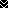 